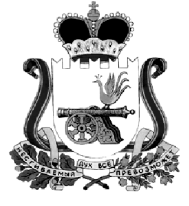 АДМИНИСТРАЦИЯ МУНИЦИПАЛЬНОГО ОБРАЗОВАНИЯ«КАРДЫМОВСКИЙ  РАЙОН» СМОЛЕНСКОЙ ОБЛАСТИ П О С Т А Н О В Л Е Н И Еот 27.02. 2020  № 00136О внесении изменений в муниципальную программу «Повышение эффективности управления муниципальным имуществом муниципального образования «Кардымовский район» Смоленской области» Администрация муниципального образования «Кардымовский район» Смоленской областипостановляет:         1. Внести в муниципальную программу «Повышение эффективности управления муниципальным имуществом муниципального образования «Кардымовский район» Смоленской области» (далее - Программа), утвержденную постановлением Администрации муниципального образования «Кардымовский район» Смоленской области от 07.02.2020 № 00069 «Об утверждении муниципальной программы «Повышение эффективности управления муниципальным имуществом   муниципального образования   «Кардымовский район» Смоленской области», следующие изменения:1.1.  Позицию «Объёмы и источники финансирования Программы» изложить в следующей редакции:1.2 Раздел «4. Обоснование ресурсного обеспечения Программы»  изложить в следующей редакции:«Общий объем финансирования Программы составит 17500,0 тыс.рублей, в т.ч. :- за счет средств муниципального образования «Кардымовский район» Смоленской области (далее также   - районный бюджет) – 17200,0 тыс. рублей, за счет средств областного бюджета- 300,0 тыс.рублей.По годам объем финансирования будет следующим:2020 год – 9250,0 тыс.рублей,  из них:- средства районного бюджета 8950,0 тыс. руб.,- средства областного бюджета- 300,0 тыс.рублей2021 год- 1650,0 тыс. руб., из них:- средства районного бюджета 1650,0  тыс. руб.,- средства областного бюджета- 0 тыс.рублей.2022 год –  1650,0 тыс. руб. ,  из них:- средства районного бюджета 1650,0 тыс. руб.,- средства областного бюджета- 0 тыс.рублей.2023 год – 1650,0 тыс. руб. ,  из них:-  средства районного бюджета 1650,0 тыс. руб.,- средства областного бюджета- 0 тыс.рублей.2024 год – 1650,0 тыс. руб., из них:      - средства районного бюджета 1650,0  тыс. руб.,- средства областного бюджета- 0 тыс.рублей.2025 год – 1650,0 тыс. руб., из них:      - средства районного бюджета 1650,0 тыс. руб,- средства областного бюджета - 0 тыс.рублей.Объемы финансирования мероприятий Программы за счет средств районного бюджета ежегодно подлежат уточнению в установленном порядке при формировании проекта бюджета на соответствующий год».1.3. В Перечне программных мероприятий:1) в задаче 2 «Формирование, содержание и учет объектов муниципальной собственности» :- пункты 6.1- 6.4 изложить в следующей редакции:- позицию «Итого» изложить в следующей редакции:2) в задаче 3 «Повышение эффективности использования муниципального имущества»:- пункт 3 изложить в следующей редакции:- после пункта 3 добавить пункт 3.1 следующего содержания:-- позицию «Итого» изложить в следующей редакции:3) в задаче 5 «Контроль за использование муниципального имущества»- позицию «Итого» изложить в следующей редакции:         4) позицию «Всего по программе» Перечня программных мероприятий изложить в следующей редакции:2. Настоящее постановление опубликовать на официальном сайте Администрации муниципального образования «Кардымовский район» Смоленской области в сети «Интернет».3. Контроль исполнения настоящего постановления возложить на заместителя Главы  муниципального образования «Кардымовский район» Смоленской области Д.В.Тарасова. 4. Настоящее постановление вступает в силу со дня его подписания.Объемы и источники             
финансирования        
Программы             Общий объем финансирования Программы составит 17500,0 тыс.рублей, в т.ч. :- за счет средств муниципального образования «Кардымовский район» Смоленской области (далее также   - районный бюджет) – 17200,0 тыс. рублей, за счет средств областного бюджета- 300,0 тыс.рублей.По годам объем финансирования будет следующим:2020 год – 9250,0 тыс.рублей,  из них:- средства районного бюджета 8950,0 тыс. руб.,- средства областного бюджета- 300,0 тыс.рублей2021 год- 1650,0 тыс. руб., из них:- средства районного бюджета 1650,0  тыс. руб.,- средства областного бюджета- 0 тыс.рублей.2022 год –  1650,0 тыс. руб. ,  из них:- средства районного бюджета 1650,0 тыс. руб.,- средства областного бюджета- 0 тыс.рублей.2023 год – 1650,0 тыс. руб. ,  из них:-  средства районного бюджета 1650,0 тыс. руб.,- средства областного бюджета- 0 тыс.рублей.2024 год – 1650,0 тыс. руб., из них:      - средства районного бюджета 1650,0  тыс. руб.,- средства областного бюджета- 0 тыс.рублей.2025 год – 1650,0 тыс. руб., из них:      - средства районного бюджета 1650,0 тыс. руб.,- средства областного бюджета- 0 тыс.рублей.6.1.- оплата услуг по уборке и охране помещений;2020-2025гг.Администрация5120,0870,0850,0850,0850,0850,0850,0Районный бюджет6.2.- приобретение, ремонт и обслуживание компьютерного оборудования, комплектующих и оргтехники2020-2025гг.Администрация70,070,0------6.3.- приобретение и ремонт транспорта, приобретение запасных частей для муниципального транспорта2020-2025гг.Администрация1509,6151,6271,6271,6271,6271,6271,6Районный бюджетРайонный бюджет6.4.- покупка объектов недвижимости, ее обслуживание, текущий и капитальный ремонт2020-2025гг.АдминистрацияФинансовое управление Администрации7280,050,07280,050,0----------Итого:в том числе:средства районного бюджета15400,015400,08650,08650,01350,01350,01350,01350,01350,01350,01350,01350,01350,013503.Организация работы по оценке муниципального имущества с целью его продажи или предоставления в аренду, по межеванию земельных участков, обеспечению постановки их на кадастровый учет, по использованию технических планов недвижимого имущества2020-2025гг.Отдел экономики1784,2284,2300,0300,0300,0300,0300,0Районный бюджет----3.1.Расходы на осуществление мероприятий по проведению регистрации прав муниципальной собственности на объекты теплоснабжения, водоснабжения и водоотведения2020-2025гг.Отдел экономики300,015,8300,015,8----------Областной бюджетРайонный бюджет300,0300,0Районный бюджетИтого:в том числе:средства районного бюджета средства областного бюджета2100,01800,00300,0600,0300,0300,0300,0300,00300,0300,00300,0300,00300,0300,00300,0300,000Итого:в том числе:средства районного бюджета      00000000      000000Всего по программе:в том числе:17500,09250,01650,001650,001650,001650,001650,00средства районного бюджетасредства областного бюджета17200,0300,08950,0300,01650,00-1650,00-1650,00-1650,00-1650,00-Глава муниципального образования «Кардымовский район» Смоленской области    П.П. Никитенков